Средства бюджета города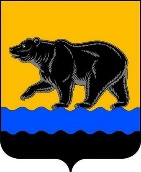 АДМИНИСТРАЦИЯ ГОРОДА НЕФТЕЮГАНСКА РАСПОРЯЖЕНИЕг.НефтеюганскО внесении изменения в распоряжение администрации города Нефтеюганска от 06.04.2018 № 97-р «Об утверждении состава единой межотраслевой комиссии по осуществлению закупок для обеспечения муниципальных нужд»В соответствии с Федеральным законом от 05.04.2013 № 44-ФЗ                         «О контрактной системе в сфере закупок товаров, работ и услуг для обеспечения государственных и муниципальных нужд», Уставом города Нефтеюганска, распоряжением администрации города Нефтеюганска от 18.01.2019 № 10-р «Об утверждении Положения о единой межотраслевой комиссии по осуществлению закупок для обеспечения муниципальных нужд», с учетом представлений муниципальных заказчиков:1.Внести изменение в распоряжение администрации города Нефтеюганска от 06.04.2018 № 97-р «Об утверждении состава единой межотраслевой комиссии по осуществлению закупок для обеспечения муниципальных нужд (с изменениями, внесенными распоряжениями администрации города Нефтеюганска от 19.04.2018 № 119-р, от 24.04.2018 № 124-р, от 09.06.2018 № 167-р, от 25.06.2018 № 178-р, от 10.08.2018 № 225-р, от 29.08.2018 № 244-р, от 14.09.2018 № 261-р, от 05.10.2018 № 280-р, от 22.10.2018 № 299-р, от 29.01.2019 № 14-р, от 08.07.2019 № 191-р, от 16.07.2019 № 198-р, от 26.07.2019 № 208-р, от 20.08.2019 № 234-р),  а именно: 1.1. Строки 5.24, 5.49 таблицы изложить в следующей редакции:«».2.Департаменту по делам администрации города (Прокопович П.А.) разместить распоряжение на официальном сайте органов местного самоуправления города Нефтеюганска в сети Интернет.Глава города Нефтеюганска 	                                                              С.Ю.Дегтярев09.09.2019       № 253-р5.24Беляковцева Юлия Александровна, заместитель директора муниципального бюджетного учреждения культуры Театр кукол «Волшебная флейта»Аюшеев Павел Николаевич, юрисконсульт муниципального бюджетного учреждения культуры Театр кукол «Волшебная флейта»,Гайнетдинова Гузель Рафаэловна, бухгалтер муниципального бюджетного учреждения культуры Театр кукол «Волшебная флейта»при осуществлении закупок для обеспечения муниципальных нужд муниципального бюджетного учреждения культуры Театр кукол «Волшебная флейта»5.49Лебедева Ирина Николаевна, заведующий муниципальным бюджетным дошкольным образовательным учреждением «Детский сад № 2 «Колосок»Мокрушина Татьяна Леонидовна, заместитель заведующего по административно-хозяйственной работе муниципальным бюджетным дошкольным образовательным учреждением «Детский сад № 2 «Колосок»при осуществлении закупок для обеспечения муниципальных нужд муниципального бюджетного дошкольного образовательного учреждения «Детский сад № 2 «Колосок»